Vedtægter ForMørke Idrætsforening§1Foreningens navn:Foreningens navn er Mørke Idrætsforening med hjemsted I Syddjurs Kommune.§2Formål:Foreningen, der er stiftet den 11. maj 1930, har til formål at dyrke idræt.§3Medlemsforhold:Foreningen består af aktive og passive medlemmer.Optagelse af medlemmer sker under 18 kræver underskrift fra forældre eller værge.Udmeldelse af foreningen kan kun ske skriftligt med mindst 1 måneds varsel.Et medlem kan ekskluderes, såfremt kontingentet ikke betales rettidigt, eller medlemmet skader foreningens anseelse eller arbejde og vil ikke få evt. betalt kontingent godtgjort.Foreningens afdelinger er tilsluttet de respektive specialforbund under Dansk Idræts Forbund, samt DGI.§4Kontingent:Foreningens regnskabsår er fra 1. januar til 31. december.Kontingenter fastsættes af bestyrelsen efter indstilling fra afdelingerne.Kontingenter udarbejdes en gang årligt af bestyrelsen og indeholder størrelsen af afdelingskontingenterne og kontingentet for passive medlemmer. Ligeledes angives forfaldsterminer, betalingsmåden og størrelsen af tilladelige restancer.§5Ordensregler:Ethvert medlem, der direkte eller indirekte skader klubbens interesser, kan af bestyrelsen udelukkes for kortere eller længere tid.§6Myndighed og Ledelse:Årsmøde er foreningens højeste myndighed .Ordinært årsmøde afholdes hvert år i februar måned og indkaldes af bestyrelsen med mindst 14 dages varsel ved bekendtgørelse i den lokale dags- eller ugepresse eller i forenings eget medlemsblad. Ekstra ordinært årsmøde indkaldes, når mindst 2/3 af hovedbestyrelses-medlemmerne kræver dette, eller når 25 stemmeberettigede medlemmer fremsætter skriftlig begæring herom, med angivelse af dagsorden. Det ekstra ordinære årsmøde skal i så fald afholdes senest 6 uger efter begæringens aflevering.  Indvarsling som ved ordinært årsmøde.Stemmeret har ethvert medlem fra det fyldte 15 år – og er valgbar fra det 18 år. For medlemmer under 15 år har forældre eller værge én stemme. Stemme afgivelse kan kun finde sted ved personligt fremmøde.Alle afgørelser på årsmødet træffes ved simpel stemme flerhed og sker ved håndsoprækning, med mindre 5 tilstedeværende stemmeberettigede medlemmer eller dirigenten ønsker skriftlig afstemning. Ved stemmelighed, drøftes forslag igen, og der stemmes endnu engang, er der stadig stemmelighed vil bestyrelsens afgørelse gælde.Forslag der ønskes behandlet ved det ordinær årsmøde fremsendes til formanden senest 8 dage før årsmødet.Et ekstra ordinært årsmøde er beslutningsdygtig, når 1/3 af de stemmeberettigede medlemmer eller mindst 25 sådanne er mødt. Skulle et indvarslet ekstraordinært årsmøde ikke være beslutningsdygtig, skal bestyrelsen senest 14 dage efter, indvarsle til et nyt årsmøde, der altid er beslutningsdygtig.For årsmødet er fastsat følgende dagsorden:Valg af dirigent og stemmetællere.Bestyrelsernes beretning.Forelæggelse af det reviderede regnskab til godkendelse.Behandling af indkomne forslag, herunder eventuelt forslag til ændring.Valg til hovedbestyrelse samt 1 suppleant. (kan også fungerer som intern revisor)Valg til afdelingsbestyrelser/menige medlemmer. (kan vælges på afd. møde og meldes skriftligt til hovedbestyrelsen) Valg af 2 interne revisorer.Eventuelt.Bestyrelsen består af:HovedformandNæstformandKassererMenigt medlemSuppleantHovedbestyrelsen konstituerer sig selv på førstkommende møde.  Alle nyvalgte i hovedbestyrelsen er for en 2 årig periode. Afdelingsformænd vælges for 2 år adgangen alle øvrige medlemmer for 1 år.§7Organisation:Hovedbestyrelsen, der består af den på årsmødet valgte bestyrelse samt formændene for de enkelte afdelinger, er foreningens overordnede ledelse.Den daglige ledelse varetages af bestyrelsen.Der afholdes hovedbestyrelsesmøder efter behov. Bestyrelsen indkalder til hovedbestyrelsesmøde.Tre hovedbestyrelsesmedlemmer kan dog kræve hovedbestyrelsesmøde afholdt med mindst 3 uger varsel.I tilfælde af stemmelighed i hovedbestyrelsen har formanden, respektive næstformanden den afgørende stemme.Hovedbestyrelsen er beslutningsdygtig, når en mere end ½ af dens medlemmer er mødt. Ved en udvalgsformands forfald kan en stedfortræder fra udvalget give møde.Over årsmøde samt hovedbestyrelsens og bestyrelsens møder føres protokol.Henvendelser og ansøgninger til myndigheder m.v. vedrørende arrangementer af ikke idrætslig karakter skal godkendes af bestyrelsen, ligesom den vælger repræsentanter til de institutioner og organisationer, hvori Mørke Idrætsforeninger er repræsenteret.Bestyrelsen kan nedlægge en afdeling, såfremt denne ikke mere er i funktion.Bestyrelsen kan oprette en afdeling, når dette skønnes hensigtsmæssigt.Bestyrelsen kan nedsætte udvalg til løsning af særlige opgaver.§8Afdelingsudvalg:For hvert afdeling vælges en formand på årsmødet til at lede den pågældende afdelings aktiviteter.Der vælges yderligere 2 afdelingsrepræsentanter til alle afdelinger.Alle afdelingsrepræsentanter vælges for 1 år ad gangen.Bestemmelsen om hvornår et udvalg skal oprettes, træffes af bestyrelsenAfdelingensformanden er ansvarlig for afdelings arbejde, under ansvar overfor bestyrelsen. Ethvert arrangement, som kan medføre økonomiske risici for foreningen, skal godkendes bestyrelsen.Enhver kontraktlig forpligtigelse, samt aftaler af langtrækkende karakter, medunderskrives og godkendes af bestyrelsen.Al kontingentopkrævning samt kildeskatudbetaling skal foregå gennem hovedkassen.§9Hvor ikke andet er foreskrevet i nærværende vedtægter, træffer bestyrelsen den fornødne afgørelse.§10Foreningens ophævelse:Foreningen kan ikke opløses så længe 30 stemmeberettigede aktive ønsker den beståen.Foreningen kan kun opløses efter 2 på hinanden følgende vedtagne årsmøder, med mindst 3 og højst 6 ugers mellemrum.I tilfælde af opløsning skal foreningens midler tilfalde idrætslige formål og eller almennyttige formål i foreningens område af det opløsende årsmøde.§11Ikrafttræden:Nærværende vedtægter træder i kraft den 25. februar 2011.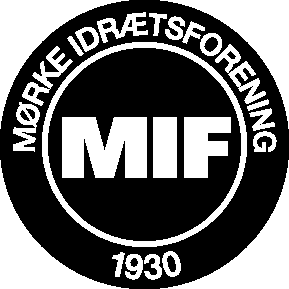 